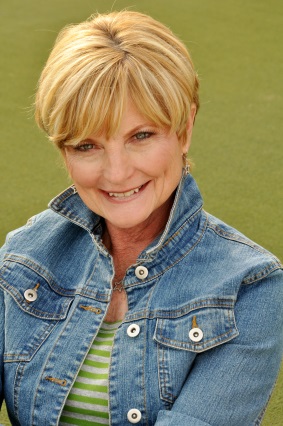 Jill Smith Entrekin bioJill Smith Entrekin is a native of Thomaston, Georgia, and taught high school English in the Atlanta area for more than 30 years.  From wearing a black dress with a red “A” on the first day of teaching Hawthorne’s The Scarlet Letter to dressing up in overalls and a straw hat to introduce Twain’s Huckleberry Finn, Entrekin used unconventional means to instill a love of literature in her students.   After retiring from teaching, Entrekin’s love of the written word led her down a new path as she began work on her first novel, Star of Flint, which was published in 2011 and maintains a 5 star rating on Amazon.com.  Jill and her husband Dana have two daughters and three grandchildren.  They live in Peachtree City, Georgia with their dog, Sundance.